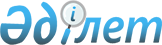 О внесении изменений и дополнений в решение Чингирлауского районного маслихата от 24 декабря 2018 года №33-2 "О районном бюджете на 2019-2021 годы"
					
			Утративший силу
			
			
		
					Решение Чингирлауского районного маслихата Западно-Казахстанской области от 6 июня 2019 года № 41-1. Зарегистрировано Департаментом юстиции Западно-Казахстанской области 10 июня 2019 года № 5713. Утратило силу решением Чингирлауского районного маслихата Западно-Казахстанской области от 11 февраля 2020 года № 50-3
      Сноска. Утратило силу решением Чингирлауского районного маслихата Западно-Казахстанской области от 11.02.2020 № 50-3 (вводится в действие со дня первого официального опубликования).

      Примечание РЦПИ.

      В тексте документа сохранена пунктуация и орфография оригинала.
      В соответствии с Бюджетным кодексом Республики Казахстан от 4 декабря 2008 года, Законом Республики Казахстан "О местном государственном управлении и самоуправлении в Республике Казахстан" от 23 января 2001 года районный маслихат РЕШИЛ:
      1. Внести в решение Чингирлауского районного маслихата от 24 декабря 2018 года №33-2 "О районном бюджете на 2019-2021 годы" (зарегистрированное в Реестре государственной регистрации нормативных правовых актов №5478, опубликованное 10 января 2019 года в Эталонном контрольном банке нормативных правовых актов Республики Казахстан) следующие изменения и дополнения:
      пункт 1 изложить в следующей редакции:
      "1. Утвердить районный бюджет на 2019-2021 годы согласно приложениям 1, 2 и 3 соответственно, в том числе на 2019 год в следующих объемах:
      1) доходы – 4 592 925 тысяч тенге:
      налоговые поступления – 333 922 тысячи тенге;
      неналоговые поступления – 15 850 тысяч тенге;
      поступления от продажи основного капитала – 7 850 тысяч тенге;
      поступления трансфертов – 4 235 303 тысячи тенге;
      2) затраты – 4 511 437 тысяч тенге;
      3) чистое бюджетное кредитование – 65 237 тысяч тенге:
      бюджетные кредиты – 94 687 тысяч тенге;
      погашение бюджетных кредитов – 29 450 тысяч тенге;
      4) сальдо по операциям с финансовыми активами – 0 тенге:
      приобретение финансовых активов – 0 тенге;
      поступления от продажи финансовых активов государства – 0 тенге; 
      5) дефицит (профицит) бюджета – 16 251 тысяча тенге;
      6) финансирование дефицита (использование профицита) бюджета – - 16 251 тысяча тенге:
      поступление займов – 94 687 тысяч тенге;
      погашение займов – 138 167 тысяч тенге;
      используемые остатки бюджетных средств – 27 229 тысяч тенге.";
      пункт 4 изложить в следующей редакции:
      "4. Учесть в районном бюджете на 2019 год поступление целевых трансфертов и кредитов из республиканского бюджета в общей сумме 1 201 200 тысяч тенге:
      на повышение заработной платы отдельных категорий гражданских служащих, работников организаций, содержащихся за счет средств государственного бюджета, работников казенных предприятий – 408 077 тысяч тенге;
      на повышение заработной платы отдельных категорий административных государственных служащих – 19 159 тысяч тенге;
      на увеличение оплаты труда учителей и педагогов-психологов организаций начального, основного и общего среднего образования – 149 572 тысяч тенге;
      на молодежную практику – 29 164 тысячи тенге;
      на частичное субсидирование заработной платы – 8 215 тысяч тенге;
      на выплату государственной адресной социальной помощи – 131 662 тысячи тенге;
      на оказание услуг специалиста жестового языка – 535 тысяч тенге;
      на предоставление государственных грантов на реализацию новых бизнес-идей, в том числе молодежь категории NEET, члены малообеспеченных многодетных семей, малообеспеченные трудоспособные инвалиды – 10 353 тысячи тенге;
      на увеличение норм обеспечения инвалидов обязательными гигиеническими средствами – 2 722 тысячи тенге;
      на расширение перечня технических вспомогательных средств – 2 284 тысячи тенге;
      на внедрение консультантов по социальной работе и ассистентов в центрах занятости населения – 9 390 тысяч тенге;
      на строительство водопровода в селе Алмазное Чингирлауского района –50 000 тысяч тенге;
      на строительство водопровода села Ащысай Чингирлауского района – 84 605 тысяч тенге;
      на строительство водопровода от скважины Ашыктогай до села Жанакуш Чингирлауского района – 173 482 тысячи тенге;
      на компенсацию потерь в связи со снижением налоговой нагрузки низкооплачиваемых работников для повышения размера их заработной платы – 27 293 тысяч тенге;
      бюджетные кредиты для реализации мер социальной поддержки специалистов – 94 687 тысяч тенге.";
      в пункте 5:
      абзац первый изложить в следующей редакции:
      "5. Учесть в районном бюджете на 2019 год поступление целевых трансфертов из областного бюджета в общей сумме 614 122 тысячи тенге:";
      абзац третий изложить в следующей редакции:
      "на молодежную практику – 3 030 тысяч тенге;";
      абзац шестой изложить в следующей редакции:
      "на проведение комплексной вневедомственной экспертизы по рабочему проекту "Строительство водопровода в селе Шоктыбай Чингирлауского района" – 1 125 тысяч тенге;";
      абзац седьмой изложить в следующей редакции:
      "на проведение комплексной вневедомственной экспертизы по рабочему проекту "Реконструкция водопровода в селе Ардак Чингирлауского района" – 883 тысячи тенге;";
      абзац восьмой изложить в следующей редакции:
      "на приобретение учебников и учебно-методических комплексов для школ района, в связи с переходом на обновленное содержание 1, 4, 9, 10 классов и предшкольной подготовки – 51 567 тысяч тенге;";
      абзац двенадцатый изложить в следующей редакции:
      "на строительство водопровода от скважины Ашыктогай до села Жанакуш Чингирлауского района – 65 571 тысяча тенге;";
      дополнить абзацами тринадцатым и четырнадцатым следующего содержания:
      "для участия учителей в тренинге и подписания на портал "Виртуальная лаборатория" – 2 250 тысяч тенге;
      на предоставление государственных грантов на реализацию новых бизнес-идей, в том числе молодежь категории NEET, члены малообеспеченных многодетных семей, малообеспеченные трудоспособные инвалиды – 2 525 тысяч тенге.";
      приложение 1 к указанному решению изложить в новой редакции согласно приложению к настоящему решению.
      2. Руководителю аппарата районного маслихата (С.Шагиров) обеспечить государственную регистрацию данного решения в органах юстиции, его официальное опубликование в Эталонном контрольном банке нормативных правовых актов Республики Казахстан.
      3. Настоящее решение вводится в действие с 1 января 2019 года. Районный бюджет на 2019 год
      тысяч тенге
					© 2012. РГП на ПХВ «Институт законодательства и правовой информации Республики Казахстан» Министерства юстиции Республики Казахстан
				Приложение 
к решению Чингирлауского 
районного маслихата 
от 6 июня 2019 года №41-1Приложение 1 
к решению Чингирлауского 
районного маслихата 
от 24 декабря 2018 года № 33-2
Категория
Категория
Категория
Категория
Категория
Класс
Класс
Класс
Класс
Подкласс
Подкласс
Подкласс
Специфика
Специфика
Наименование
Сумма
1) Доходы
 4 592 925
1
Налоговые поступления
333 922
01
Подоходный налог
103 384
2
Индивидуальный подоходный налог
103 384
03
Социальный налог
153 178
1
Социальный налог
153 178
04
Налоги на собственность
69 768
1
Налоги на имущество
57 150
3
Земельный налог
350
4
Налог на транспортные средства
8 768
5
Единый земельный налог
3 500
05
Внутренние налоги на товары, работы и услуги
5 772
2
Акцизы
350
3
Поступления за использование природных и других ресурсов
4 000
4
Сборы за ведение предпринимательской и профессиональной деятельности
1 400
5
Налог на игорный бизнес
22
08
Обязательные платежи, взимаемые за совершение юридически значимых действий и (или) выдачу документов уполномоченными на то государственными органами или должностными лицами
1 820
1
Государственная пошлина
1 820
2
Неналоговые поступления
15 850
01
Доходы от государственной собственности
11 850
5
Доходы от аренды имущества, находящегося в государственной собственности
11 200
7
Вознаграждения по кредитам, выданным из государственного бюджета
650
04
Штрафы, пени, санкции, взыскания, налагаемые государственными учреждениями, финансируемыми из государственного бюджета, а также содержащимися и финансируемыми из бюджета (сметы расходов) Национального Банка Республики Казахстан
500
1
Штрафы, пени, санкции, взыскания, налагаемые государственными учреждениями, финансируемыми из государственного бюджета, а также содержащимися и финансируемыми из бюджета (сметы расходов) Национального Банка Республики Казахстан, за исключением поступлений от организаций нефтяного сектора и в Фонд компенсации потерпевшим
500
06
Прочие неналоговые поступления
3 500
1
Прочие неналоговые поступления
3 500
3
Поступления от продажи основного капитала
7 850
01
Продажа государственного имущества, закрепленного за государственными учреждениями
5 850
1
Продажа государственного имущества, закрепленного за государственными учреждениями
5 850
03
Продажа земли и нематериальных активов
2 000
1
Продажа земли
2 000
4
Поступления трансфертов 
4 235 303
01
Трансферты из нижестоящих органов государственного управления
1
3
Трансферты из бюджетов городов районного значения, сел, поселков, сельских округов
1
02
Трансферты из вышестоящих органов государственного управления
4 235 302
2
Трансферты из областного бюджета
4 235 302
Функциональная группа
Функциональная группа
Функциональная группа
Функциональная группа
Функциональная группа
Функциональная подгруппа
Функциональная подгруппа
Функциональная подгруппа
Функциональная подгруппа
Администратор бюджетных программ
Администратор бюджетных программ
Администратор бюджетных программ
Программа
Программа
Наименование
Сумма
2) Затраты
 4 511 437
01
Государственные услуги общего характера
365 795
1
Представительные, исполнительные и другие органы, выполняющие общие функции государственного управления
254 782
112
Аппарат маслихата района (города областного значения)
24 104
001
Услуги по обеспечению деятельности маслихата района (города областного значения)
23 349
003
Капитальные расходы государственного органа
755
122
Аппарат акима района (города областного значения)
95 819
001
Услуги по обеспечению деятельности акима района
 (города областного значения)
95 494
003
Капитальные расходы государственного органа
325
123
Аппарат акима района в городе, города районного значения, поселка, села, сельского округа
134 859
001
Услуги по обеспечению деятельности акима района в городе, города районного значения, поселка, села, сельского округа
132 419
022
Капитальные расходы государственного органа
2 440
2
Финансовая деятельность
1 403
459
Отдел экономики и финансов района (города областного значения)
1 403
003
Проведение оценки имущества в целях налогообложения
503
010
Приватизация, управление коммунальным имуществом, постприватизационная деятельность и регулирование споров, связанных с этим 
900
9
Прочие государственные услуги общего характера
109 610
454
Отдел предпринимательства и сельского хозяйства района (города областного значения)
29 954
001
Услуги по реализации государственной политики на местном уровне в области развития предпринимательства и сельского хозяйства
28 514
007
Капитальные расходы государственного органа
1 440
458
Отдел жилищно-коммунального хозяйства, пассажирского транспорта и автомобильных дорог района (города областного значения)
37 405
001
Услуги по реализации государственной политики на местном уровне в области жилищно-коммунального хозяйства, пассажирского транспорта и автомобильных дорог 
26 672
013
Капитальные расходы государственного органа
1 500
113
Целевые текущие трансферты из местных бюджетов
9 233
459
Отдел экономики и финансов района (города областного значения)
42 251
001
Услуги по реализации государственной политики в области формирования и развития экономической политики, государственного планирования, исполнения бюджета и управления коммунальной собственностью района (города областного значения)
35 861
015
Капитальные расходы государственного органа
250
113
Целевые текущие трансферты из местных бюджетов
6 140
02
Оборона
23 874
1
Военные нужды
4 874
122
Аппарат акима района (города областного значения)
4 874
005
Мероприятия в рамках исполнения всеобщей воинской обязанности
4 874
2
Организация работы по чрезвычайным ситуациям
19 000
122
Аппарат акима района (города областного значения)
19 000
006
Предупреждение и ликвидация чрезвычайных ситуаций масштаба района (города областного значения)
1 000
007
Мероприятия по профилактике и тушению степных пожаров районного (городского) масштаба, а также пожаров в населенных пунктах, в которых не созданы органы государственной противопожарной службы
18 000
03
Общественный порядок, безопасность, правовая, судебная, уголовно-исполнительная деятельность
1 200
9
Прочие услуги в области общественного порядка и безопасности
1 200
458
Отдел жилищно-коммунального хозяйства, пассажирского транспорта и автомобильных дорог района (города областного значения)
1 200
021
Обеспечение безопасности дорожного движения в населенных пунктах
1 200
04
Образование
1 816 044
1
Дошкольное воспитание и обучение
66 402
464
Отдел образования района (города областного значения)
66 402
009
Обеспечение деятельности организаций дошкольного воспитания и обучения
66 402
2
Начальное, основное среднее и общее среднее образование
1 624 196
123
Аппарат акима района в городе, города районного значения, поселка, села, сельского округа
3 635
005
Организация бесплатного подвоза учащихся до школы и обратно в сельской местности
3 635
457
Отдел культуры, развития языков, физической культуры и спорта района (города областного значения)
49 866
017
Дополнительное образование для детей и юношества по спорту
49 866
464
Отдел образования района (города областного значения)
1 570 695
003
Общеобразовательное обучение
1 462 783
006
Дополнительное образование для детей 
107 912
9
Прочие услуги в области образования
125 446
464
Отдел образования района (города областного значения)
125 446
001
Услуги по реализации государственной политики на местном уровне в области образования 
10 500
004
Информатизация системы образования в государственных учреждениях образования района (города областного значения)
3 402
005
Приобретение и доставка учебников, учебно-методических комплексов для государственных учреждений образования района (города областного значения)
70 628
007
Проведение школьных олимпиад, внешкольных мероприятий и конкурсов районного (городского) масштаба
1 542
015
Ежемесячные выплаты денежных средств опекунам (попечителям) на содержание ребенка-сироты (детей-сирот), и ребенка (детей), оставшегося без попечения родителей
2 962
023
Методическая работа
30 695
067
Капитальные расходы подведомственных государственных учреждений и организаций
2 090
113
Целевые текущие трансферты из местных бюджетов
3 627
06
Социальная помощь и социальное обеспечение
408 946
1
Социальное обеспечение
166 559
451
Отдел занятости и социальных программ района (города областного значения)
133 863
005
Государственная адресная социальная помощь
133 863
464
Отдел образования района (города областного значения)
32 696
030
Содержание ребенка (детей), переданного патронатным воспитателям
32 696
2
Социальная помощь
207 861
451
Отдел занятости и социальных программ района (города областного значения)
207 861
002
Программа занятости
95 538
006
Оказание жилищной помощи
12 676
007
Социальная помощь отдельным категориям нуждающихся граждан по решениям местных представительных органов
19 292
010
Материальное обеспечение детей-инвалидов, воспитывающихся и обучающихся на дому
721
014
Оказание социальной помощи нуждающимся гражданам на дому
33 293
017
Обеспечение нуждающихся инвалидов обязательными гигиеническими средствами и предоставление услуг специалистами жестового языка, индивидуальными помощниками в соответствии с индивидуальной программой реабилитации инвалида
14 226
023
Обеспечение деятельности центров занятости населения
32 115
9
Прочие услуги в области социальной помощи и социального обеспечения
34 526
451
Отдел занятости и социальных программ района (города областного значения)
34 526
001
Услуги по реализации государственной политики на местном уровне в области обеспечения занятости и реализации социальных программ для населения
29 523
011
Оплата услуг по зачислению, выплате и доставке пособий и других социальных выплат
1 445
021
Капитальные расходы государственного органа
250
050
Обеспечение прав и улучшение качества жизни инвалидов в Республике Казахстан
2 284
054
Размещение государственного социального заказа в неправительственных организациях
1 024
07
Жилищно-коммунальное хозяйство
450 519
1
Жилищное хозяйство
24 804
458
Отдел жилищно-коммунального хозяйства, пассажирского транспорта и автомобильных дорог района (города областного значения)
6 350
003
Организация сохранения государственного жилищного фонда
6 350
466
Отдел архитектуры, градостроительства и строительства района (города областного значения)
18 454
003
Проектирование и (или) строительство, реконструкция жилья коммунального жилищного фонда
1 654
004
Проектирование, развитие и (или) обустройство инженерно-коммуникационной инфраструктуры
16 800
2
Коммунальное хозяйство
392 092
458
Отдел жилищно-коммунального хозяйства, пассажирского транспорта и автомобильных дорог района (города областного значения)
4 000
012
Функционирование системы водоснабжения и водоотведения
4 000
466
Отдел архитектуры, градостроительства и строительства района (города областного значения)
388 092
005
Развитие коммунального хозяйства
3 026
058
Развитие системы водоснабжения и водоотведения в сельских населенных пунктах
385 066
3
Благоустройство населенных пунктов
33 623
123
Аппарат акима района в городе, города районного значения, поселка, села, сельского округа
19 313
008
Освещение улиц населенных пунктов
2 853
009
Обеспечение санитарии населенных пунктов
260
011
Благоустройство и озеленение населенных пунктов
16 200
458
Отдел жилищно-коммунального хозяйства, пассажирского транспорта и автомобильных дорог района (города областного значения)
14 310
015
Освещение улиц в населенных пунктах
9 990
016
Обеспечение санитарии населенных пунктов
1 820
018
Благоустройство и озеленение населенных пунктов
2 500
08
Культура, спорт, туризм и информационное пространство
379 800
1
Деятельность в области культуры
182 805
457
Отдел культуры, развития языков, физической культуры и спорта района (города областного значения)
182 605
003
Поддержка культурно-досуговой работы
169 045
015
Обеспечение сохранности историко - культурного наследия и доступа к ним
13 560
466
Отдел архитектуры, градостроительства и строительства района (города областного значения)
200
011
Развитие объектов культуры
200
2
Спорт
30 986
457
Отдел культуры, развития языков, физической культуры и спорта района (города областного значения)
30 786
008
Развитие массового спорта и национальных видов спорта
25 949
009
Проведение спортивных соревнований на районном (города областного значения) уровне
1 453
010
Подготовка и участие членов сборных команд района (города областного значения) по различным видам спорта на областных спортивных соревнованиях
3 384
466
Отдел архитектуры, градостроительства и строительства района (города областного значения)
200
008
Развитие объектов спорта
200
3
Информационное пространство
114 586
456
Отдел внутренней политики района (города областного значения)
14 227
002
Услуги по проведению государственной информационной политики
14 227
457
Отдел культуры, развития языков, физической культуры и спорта района (города областного значения)
100 359
006
Функционирование районных (городских) библиотек
99 414
007
Развитие государственного языка и других языков народа Казахстана
945
9
Прочие услуги по организации культуры, спорта, туризма и информационного пространства
51 423
456
Отдел внутренней политики района (города областного значения)
33 760
001
Услуги по реализации государственной политики на местном уровне в области информации, укрепления государственности и формирования социального оптимизма граждан
17 917
003
Реализация мероприятий в сфере молодежной политики
15 095
006
Капитальные расходы государственного органа
448
032
Капитальные расходы подведомственных государственных учреждений и организаций
300
457
Отдел культуры, развития языков, физической культуры и спорта района (города областного значения)
17 663
001
Услуги по реализации государственной политики на местном уровне в области культуры, развития языков, физической культуры и спорта
17 413
014
Капитальные расходы государственного органа
250
10
Сельское, водное, лесное, рыбное хозяйство, особо охраняемые природные территории, охрана окружающей среды и животного мира, земельные отношения
111 519
1
Сельское хозяйство
71 895
473
Отдел ветеринарии района (города областного значения)
71 895
001
Услуги по реализации государственной политики на местном уровне в сфере ветеринарии
13 821
003
Капитальные расходы государственного органа
0
006
Организация санитарного убоя больных животных
2 800
007
Организация отлова и уничтожения бродячих собак и кошек
1 300
010
Проведение мероприятий по идентификации сельскохозяйственных животных
1 100
011
Проведение противоэпизоотических мероприятий
51 089
047
Возмещение владельцам стоимости обезвреженных (обеззараженных) и переработанных без изъятия животных, продукции и сырья животного происхождения, представляющих опасность для здоровья животных и человека
1 785
6
Земельные отношения
15 731
463
Отдел земельных отношений района (города областного значения)
15 731
001
Услуги по реализации государственной политики в области регулирования земельных отношений на территории района (города областного значения)
15 281
007
Капитальные расходы государственного органа
450
9
Прочие услуги в области сельского, водного, лесного, рыбного хозяйства, охраны окружающей среды и земельных отношений
23 893
459
Отдел экономики и финансов района (города областного значения)
23 893
099
Реализация мер по оказанию социальной поддержки специалистов
23 893
11
Промышленность, архитектурная, градостроительная и строительная деятельность
30 505
2
Архитектурная, градостроительная и строительная деятельность
30 505
466
Отдел архитектуры, градостроительства и строительства района (города областного значения)
30 505
001
Услуги по реализации государственной политики в области строительства, улучшения архитектурного облика городов, районов и населенных пунктов области и обеспечению рационального и эффективного градостроительного освоения территории района (города областного значения)
22 127
013
Разработка схем градостроительного развития территории района, генеральных планов городов районного (областного) значения, поселков и иных сельских населенных пунктов
7628
015
Капитальные расходы государственного органа
750
12
Транспорт и коммуникации
556 555
1
Автомобильный транспорт
556 555
123
Аппарат акима района в городе, города районного значения, поселка, села, сельского округа
3 700
045
Капитальный и средний ремонт автомобильных дорог улиц населенных пунктов
3 700
458
Отдел жилищно-коммунального хозяйства, пассажирского транспорта и автомобильных дорог района (города областного значения)
552 855
023
Обеспечение функционирования автомобильных дорог
77 500
045
Капитальный и средний ремонт автомобильных дорог районного значения и улиц населенных пунктов
475 355
13
Прочие
54 527
9
Прочие
54 527
123
Аппарат акима района в городе, города районного значения, поселка, села, сельского округа
5 016
040
Реализация мер по содействию экономическому развитию регионов в рамках Программы развития регионов до 2020 года
5 016
459
Отдел экономики и финансов района (города областного значения)
49 511
012
Резерв местного исполнительного органа района (города областного значения)
6 000
026
Целевые текущие трансферты бюджетам города районного значения, села, поселка, сельского округа на повышение заработной платы отдельных категорий гражданских служащих, работников организаций, содержащихся за счҰт средств государственного бюджета, работников казҰнных предприятий
41 739
066
Целевые текущие трансферты бюджетам города районного значения, села, поселка, сельского округа на повышение заработной платы отдельных категорий административных государственных служащих
1 772
14
Обслуживание долга
0
1
Обслуживание долга
0
459
Отдел экономики и финансов района (города областного значения)
0
021
Обслуживание долга местных исполнительных органов по выплате вознаграждений и иных платежей по займам из областного бюджета
0
15
Трансферты
312 153
1
Трансферты
312 153
459
Отдел экономики и финансов района (города областного значения)
 312 153
006
Возврат неиспользованных (недоиспользованных) целевых трансфертов
10
024
Целевые текущие трансферты из нижестоящего бюджета на компенсацию потерь вышестоящего бюджета в связи с изменением законодательства
126 159
038
Субвенция
181 074
051
Трансферты органам местного самоуправления
4 910
3) Чистое бюджетное кредитование
65 237
Бюджетные кредиты
94 687
10
Сельское, водное, лесное, рыбное хозяйство, особо охраняемые природные территории, охрана окружающей среды и животного мира, земельные отношения
94 687
9
Прочие услуги в области сельского, водного, лесного, рыбного хозяйства, охраны окружающей среды и земельных отношений
94 687
459
Отдел экономики и финансов района (города областного значения)
94 687
018
Бюджетные кредиты для реализации мер социальной поддержки специалистов
94 687
Категория
Категория
Категория
Категория
Категория
Класс
Класс
Класс
Класс
Подкласс
Подкласс
Подкласс
Специфика
Специфика
Наименование
Сумма
5
Погашение бюджетных кредитов
 29 450
01
Погашение бюджетных кредитов
29 450
1
Погашение бюджетных кредитов, выданных из государственного бюджета
29 450
13
Погашение бюджетных кредитов, выданных из местного бюджета физическим лицам
29 450
4) Сальдо по операциям с финансовыми активами
0
Функциональная группа
Функциональная группа
Функциональная группа
Функциональная группа
Функциональная группа
Функциональная подгруппа
Функциональная подгруппа
Функциональная подгруппа
Функциональная подгруппа
Администратор бюджетных программ
Администратор бюджетных программ
Администратор бюджетных программ
Программа
Программа
Наименование
Сумма
Приобретение финансовых активов
0
Категория
Категория
Категория
Категория
Категория
Класс
Класс
Класс
Класс
Подкласс
Подкласс
Подкласс
Специфика
Специфика
Наименование
Сумма
6
Поступление от продажи финансовых активов государства
0
01
Поступление от продажи финансовых активов государства
0
1
Поступление от продажи финансовых активов внутри страны
0
5) Дефицит (профицит) бюджета
16 251
6) Финансирование дефицита (использование профицита) бюджета
 -16 251
7
Поступления займов
94 687
01
Внутренние государственные займы
94 687
2
Договоры займа
94 687
03
Займы, получаемые местным исполнительным органом района (города областного значения)
94 687
Функциональная группа
Функциональная группа
Функциональная группа
Функциональная группа
Функциональная группа
Функциональная подгруппа
Функциональная подгруппа
Функциональная подгруппа
Функциональная подгруппа
Администратор бюджетных программ
Администратор бюджетных программ
Администратор бюджетных программ
Программа
Программа
Наименование
Сумма
16
Погашение займов
 138 167
1
Погашение займов
138 167
459
Отдел экономики и финансов района (города областного значения)
138 167
005
Погашение долга местного исполнительного органа перед вышестоящим бюджетом
138 167
Используемые остатки бюджетных средств
27 229
Категория
Категория
Категория
Категория
Категория
Класс
Класс
Класс
Класс
Подкласс
Подкласс
Подкласс
Специфика
Специфика
Наименование
Сумма
8
Используемые остатки бюджетных средств
 27 229
01
Остатки бюджетных средств
27 229
1
Свободные остатки бюджетных средств
27 229
01
Свободные остатки бюджетных средств
27 229